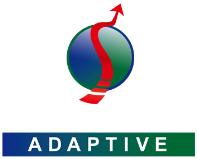 錄用紀錄表：(應徵者免填)最適化顧問有限公司履歷表最適化顧問有限公司履歷表最適化顧問有限公司履歷表最適化顧問有限公司履歷表最適化顧問有限公司履歷表最適化顧問有限公司履歷表最適化顧問有限公司履歷表最適化顧問有限公司履歷表最適化顧問有限公司履歷表最適化顧問有限公司履歷表最適化顧問有限公司履歷表最適化顧問有限公司履歷表最適化顧問有限公司履歷表最適化顧問有限公司履歷表最適化顧問有限公司履歷表最適化顧問有限公司履歷表最適化顧問有限公司履歷表最適化顧問有限公司履歷表最適化顧問有限公司履歷表最適化顧問有限公司履歷表最適化顧問有限公司履歷表最適化顧問有限公司履歷表最適化顧問有限公司履歷表最適化顧問有限公司履歷表最適化顧問有限公司履歷表最適化顧問有限公司履歷表應徵者照片 Picture應徵者照片 Picture應徵者照片 Picture應徵者照片 PictureNo: HR-YYYY-MM-DD-XXX (應徵者免填)No: HR-YYYY-MM-DD-XXX (應徵者免填)No: HR-YYYY-MM-DD-XXX (應徵者免填)No: HR-YYYY-MM-DD-XXX (應徵者免填)No: HR-YYYY-MM-DD-XXX (應徵者免填)No: HR-YYYY-MM-DD-XXX (應徵者免填)No: HR-YYYY-MM-DD-XXX (應徵者免填)No: HR-YYYY-MM-DD-XXX (應徵者免填)No: HR-YYYY-MM-DD-XXX (應徵者免填)No: HR-YYYY-MM-DD-XXX (應徵者免填)應徵工作類別 / 名稱：應徵工作類別 / 名稱：應徵工作類別 / 名稱：應徵工作類別 / 名稱：應徵日期：應徵日期：應徵日期：應徵日期：應徵日期：應徵日期：中文名字 Chinese name中文名字 Chinese name中文名字 Chinese name中文名字 Chinese name中文名字 Chinese name中文名字 Chinese name英文名字English Name英文名字English Name英文名字English Name英文名字English Name英文名字English Name英文名字English Name英文名字English Name身份證字號 ID No.身份證字號 ID No.身份證字號 ID No.身份證字號 ID No.身份證字號 ID No.身份證字號 ID No.身份證字號 ID No.身份證字號 ID No.身份證字號 ID No.身份證字號 ID No.出生日期Birthday出生日期Birthday出生日期Birthday性別 Gender性別 Gender性別 Gender性別 Gender性別 Gender性別 Gender血型 Blood type血型 Blood type血型 Blood type血型 Blood type血型 Blood type血型 Blood type血型 Blood type身高 Height身高 Height身高 Height身高 Height身高 Height身高 Height身高 Height身高 Height身高 Height身高 Height體重 Weight體重 Weight體重 Weight□ 男M    □ 女F□ 男M    □ 女F□ 男M    □ 女F□ 男M    □ 女F□ 男M    □ 女F□ 男M    □ 女F                   公分cm                   公分cm                   公分cm                   公分cm                   公分cm                   公分cm                   公分cm                   公分cm                   公分cm                   公分cm                   公斤Kg                   公斤Kg                   公斤Kg出生地 Place of birth出生地 Place of birth出生地 Place of birth出生地 Place of birth出生地 Place of birth出生地 Place of birth國籍Nationality國籍Nationality國籍Nationality國籍Nationality國籍Nationality國籍Nationality國籍Nationality婚姻狀況 Marriage婚姻狀況 Marriage婚姻狀況 Marriage婚姻狀況 Marriage婚姻狀況 Marriage婚姻狀況 Marriage婚姻狀況 Marriage婚姻狀況 Marriage婚姻狀況 Marriage婚姻狀況 Marriage是否領有殘障手冊 Handicapped是否領有殘障手冊 Handicapped是否領有殘障手冊 Handicapped□ 未婚N    □ 已婚Y□ 未婚N    □ 已婚Y□ 未婚N    □ 已婚Y□ 未婚N    □ 已婚Y□ 未婚N    □ 已婚Y□ 未婚N    □ 已婚Y□ 未婚N    □ 已婚Y□ 未婚N    □ 已婚Y□ 未婚N    □ 已婚Y□ 未婚N    □ 已婚Y□ 否N  □ 有Y, 號碼No.               □ 否N  □ 有Y, 號碼No.               □ 否N  □ 有Y, 號碼No.               戶籍地址 Permanent Add.戶籍地址 Permanent Add.戶籍地址 Permanent Add.戶籍地址 Permanent Add.戶籍地址 Permanent Add.戶籍地址 Permanent Add.□ 錄用後通知單寄送地Mail Add. Of Offer Letter Issued□ 錄用後通知單寄送地Mail Add. Of Offer Letter Issued□ 錄用後通知單寄送地Mail Add. Of Offer Letter Issued□ 錄用後通知單寄送地Mail Add. Of Offer Letter Issued□ 錄用後通知單寄送地Mail Add. Of Offer Letter Issued□ 錄用後通知單寄送地Mail Add. Of Offer Letter Issued□ 錄用後通知單寄送地Mail Add. Of Offer Letter Issued通訊地址 Mailing Add.通訊地址 Mailing Add.通訊地址 Mailing Add.通訊地址 Mailing Add.通訊地址 Mailing Add.通訊地址 Mailing Add.通訊地址 Mailing Add.通訊地址 Mailing Add.通訊地址 Mailing Add.通訊地址 Mailing Add.□ 錄用後通知單寄送地Mail Add. Of Offer Letter Issued□ 錄用後通知單寄送地Mail Add. Of Offer Letter Issued□ 錄用後通知單寄送地Mail Add. Of Offer Letter Issued□ 同左； □ 同左； □ 同左； □ 同左； □ 同左； □ 同左； □ 同左； □ 同左； □ 同左； □ 同左； □ 同左； □ 同左； □ 同左； 聯絡方式 Contact Methods聯絡方式 Contact Methods聯絡方式 Contact Methods聯絡方式 Contact Methods聯絡方式 Contact Methods聯絡方式 Contact Methods聯絡方式 Contact Methods聯絡方式 Contact Methods聯絡方式 Contact Methods聯絡方式 Contact Methods聯絡方式 Contact Methods聯絡方式 Contact Methods聯絡方式 Contact Methods兵役狀況 (女性免填) Military service (Male only)兵役狀況 (女性免填) Military service (Male only)兵役狀況 (女性免填) Military service (Male only)兵役狀況 (女性免填) Military service (Male only)兵役狀況 (女性免填) Military service (Male only)兵役狀況 (女性免填) Military service (Male only)兵役狀況 (女性免填) Military service (Male only)兵役狀況 (女性免填) Military service (Male only)兵役狀況 (女性免填) Military service (Male only)兵役狀況 (女性免填) Military service (Male only)兵役狀況 (女性免填) Military service (Male only)兵役狀況 (女性免填) Military service (Male only)兵役狀況 (女性免填) Military service (Male only) 住家電話 Phone (H)： 行動電話 Phone (M)： 電子郵件 E-mail： 住家電話 Phone (H)： 行動電話 Phone (M)： 電子郵件 E-mail： 住家電話 Phone (H)： 行動電話 Phone (M)： 電子郵件 E-mail： 住家電話 Phone (H)： 行動電話 Phone (M)： 電子郵件 E-mail： 住家電話 Phone (H)： 行動電話 Phone (M)： 電子郵件 E-mail： 住家電話 Phone (H)： 行動電話 Phone (M)： 電子郵件 E-mail： 住家電話 Phone (H)： 行動電話 Phone (M)： 電子郵件 E-mail： 住家電話 Phone (H)： 行動電話 Phone (M)： 電子郵件 E-mail： 住家電話 Phone (H)： 行動電話 Phone (M)： 電子郵件 E-mail： 住家電話 Phone (H)： 行動電話 Phone (M)： 電子郵件 E-mail： 住家電話 Phone (H)： 行動電話 Phone (M)： 電子郵件 E-mail： 住家電話 Phone (H)： 行動電話 Phone (M)： 電子郵件 E-mail： 住家電話 Phone (H)： 行動電話 Phone (M)： 電子郵件 E-mail：□ 役畢：　軍種：□ 陸軍 □ 海軍  □ 空軍  □ 替代役　        期間 (西元)     年    月 ~     年    月□ 免役：　原因 Reason：□ 役畢：　軍種：□ 陸軍 □ 海軍  □ 空軍  □ 替代役　        期間 (西元)     年    月 ~     年    月□ 免役：　原因 Reason：□ 役畢：　軍種：□ 陸軍 □ 海軍  □ 空軍  □ 替代役　        期間 (西元)     年    月 ~     年    月□ 免役：　原因 Reason：□ 役畢：　軍種：□ 陸軍 □ 海軍  □ 空軍  □ 替代役　        期間 (西元)     年    月 ~     年    月□ 免役：　原因 Reason：□ 役畢：　軍種：□ 陸軍 □ 海軍  □ 空軍  □ 替代役　        期間 (西元)     年    月 ~     年    月□ 免役：　原因 Reason：□ 役畢：　軍種：□ 陸軍 □ 海軍  □ 空軍  □ 替代役　        期間 (西元)     年    月 ~     年    月□ 免役：　原因 Reason：□ 役畢：　軍種：□ 陸軍 □ 海軍  □ 空軍  □ 替代役　        期間 (西元)     年    月 ~     年    月□ 免役：　原因 Reason：□ 役畢：　軍種：□ 陸軍 □ 海軍  □ 空軍  □ 替代役　        期間 (西元)     年    月 ~     年    月□ 免役：　原因 Reason：□ 役畢：　軍種：□ 陸軍 □ 海軍  □ 空軍  □ 替代役　        期間 (西元)     年    月 ~     年    月□ 免役：　原因 Reason：□ 役畢：　軍種：□ 陸軍 □ 海軍  □ 空軍  □ 替代役　        期間 (西元)     年    月 ~     年    月□ 免役：　原因 Reason：□ 役畢：　軍種：□ 陸軍 □ 海軍  □ 空軍  □ 替代役　        期間 (西元)     年    月 ~     年    月□ 免役：　原因 Reason：□ 役畢：　軍種：□ 陸軍 □ 海軍  □ 空軍  □ 替代役　        期間 (西元)     年    月 ~     年    月□ 免役：　原因 Reason：□ 役畢：　軍種：□ 陸軍 □ 海軍  □ 空軍  □ 替代役　        期間 (西元)     年    月 ~     年    月□ 免役：　原因 Reason：教育程度教育程度教育程度教育程度教育程度教育程度教育程度教育程度教育程度教育程度教育程度教育程度教育程度教育程度教育程度教育程度教育程度教育程度教育程度教育程度教育程度教育程度教育程度教育程度教育程度教育程度程度Education學校School學校School學校School學校School學校School學校School科系Major Subject科系Major Subject科系Major Subject自From(西元)自From(西元)自From(西元)自From(西元)至 To(西元)至 To(西元)至 To(西元)至 To(西元)結業狀況Graduation結業狀況Graduation結業狀況Graduation論文專題Essay論文專題Essay論文專題Essay論文專題Essay論文專題Essay程度Education學校School學校School學校School學校School學校School學校School科系Major Subject科系Major Subject科系Major Subject年YYYY年YYYY月MM月MM年YYYY月MM月MM月MM畢業Y肄業N肄業N論文專題Essay論文專題Essay論文專題Essay論文專題Essay論文專題Essay語文能力 Language (1. 精通 FLUENT  2. 良好 GOOD  3. 普通 OK  4. 略懂 POOR)語文能力 Language (1. 精通 FLUENT  2. 良好 GOOD  3. 普通 OK  4. 略懂 POOR)語文能力 Language (1. 精通 FLUENT  2. 良好 GOOD  3. 普通 OK  4. 略懂 POOR)語文能力 Language (1. 精通 FLUENT  2. 良好 GOOD  3. 普通 OK  4. 略懂 POOR)語文能力 Language (1. 精通 FLUENT  2. 良好 GOOD  3. 普通 OK  4. 略懂 POOR)語文能力 Language (1. 精通 FLUENT  2. 良好 GOOD  3. 普通 OK  4. 略懂 POOR)語文能力 Language (1. 精通 FLUENT  2. 良好 GOOD  3. 普通 OK  4. 略懂 POOR)語文能力 Language (1. 精通 FLUENT  2. 良好 GOOD  3. 普通 OK  4. 略懂 POOR)語文能力 Language (1. 精通 FLUENT  2. 良好 GOOD  3. 普通 OK  4. 略懂 POOR)語文能力 Language (1. 精通 FLUENT  2. 良好 GOOD  3. 普通 OK  4. 略懂 POOR)語文能力 Language (1. 精通 FLUENT  2. 良好 GOOD  3. 普通 OK  4. 略懂 POOR)語文能力 Language (1. 精通 FLUENT  2. 良好 GOOD  3. 普通 OK  4. 略懂 POOR)語文能力 Language (1. 精通 FLUENT  2. 良好 GOOD  3. 普通 OK  4. 略懂 POOR)證照/ 專利Certification/ Patent證照/ 專利Certification/ Patent證照/ 專利Certification/ Patent證照/ 專利Certification/ Patent證照/ 專利Certification/ Patent證照/ 專利Certification/ Patent證照/ 專利Certification/ Patent證照/ 專利Certification/ Patent證照/ 專利Certification/ Patent證照/ 專利Certification/ Patent證照/ 專利Certification/ Patent證照/ 專利Certification/ Patent證照/ 專利Certification/ Patent語言Language語言Language語言Language聽Listening聽Listening說Speaking說Speaking說Speaking讀Reading讀Reading讀Reading寫Writing寫Writing證照 Cert.：專利 Patent：證照 Cert.：專利 Patent：證照 Cert.：專利 Patent：證照 Cert.：專利 Patent：證照 Cert.：專利 Patent：證照 Cert.：專利 Patent：證照 Cert.：專利 Patent：證照 Cert.：專利 Patent：證照 Cert.：專利 Patent：證照 Cert.：專利 Patent：證照 Cert.：專利 Patent：證照 Cert.：專利 Patent：證照 Cert.：專利 Patent：證照 Cert.：專利 Patent：證照 Cert.：專利 Patent：證照 Cert.：專利 Patent：證照 Cert.：專利 Patent：證照 Cert.：專利 Patent：證照 Cert.：專利 Patent：證照 Cert.：專利 Patent：證照 Cert.：專利 Patent：證照 Cert.：專利 Patent：證照 Cert.：專利 Patent：證照 Cert.：專利 Patent：證照 Cert.：專利 Patent：證照 Cert.：專利 Patent：證照 Cert.：專利 Patent：證照 Cert.：專利 Patent：證照 Cert.：專利 Patent：證照 Cert.：專利 Patent：證照 Cert.：專利 Patent：證照 Cert.：專利 Patent：證照 Cert.：專利 Patent：證照 Cert.：專利 Patent：證照 Cert.：專利 Patent：證照 Cert.：專利 Patent：證照 Cert.：專利 Patent：證照 Cert.：專利 Patent：證照 Cert.：專利 Patent：家庭狀況 Family Information家庭狀況 Family Information家庭狀況 Family Information家庭狀況 Family Information家庭狀況 Family Information家庭狀況 Family Information家庭狀況 Family Information家庭狀況 Family Information家庭狀況 Family Information家庭狀況 Family Information家庭狀況 Family Information家庭狀況 Family Information家庭狀況 Family Information家庭狀況 Family Information家庭狀況 Family Information家庭狀況 Family Information家庭狀況 Family Information家庭狀況 Family Information家庭狀況 Family Information家庭狀況 Family Information家庭狀況 Family Information家庭狀況 Family Information家庭狀況 Family Information家庭狀況 Family Information家庭狀況 Family Information家庭狀況 Family Information姓名Name姓名Name關係 Relationship 關係 Relationship 關係 Relationship 關係 Relationship 年齡Age年齡Age年齡Age職業 Occupation職業 Occupation職業 Occupation職業 Occupation姓名Name姓名Name姓名Name姓名Name關係 Relationship 關係 Relationship 關係 Relationship 關係 Relationship 關係 Relationship 關係 Relationship 年齡Age年齡Age職業 Occupation緊急聯絡人Emergency Contact Person緊急聯絡人Emergency Contact Person緊急聯絡人Emergency Contact Person緊急聯絡人Emergency Contact Person緊急聯絡人Emergency Contact Person緊急聯絡人Emergency Contact Person聯絡電話Contact Number聯絡電話Contact Number聯絡電話Contact Number聯絡電話Contact Number聯絡電話Contact Number聯絡電話Contact Number聯絡電話Contact Number聯絡電話Contact Number聯絡電話Contact Number聯絡電話Contact Number工作經驗 Employment History工作經驗 Employment History工作經驗 Employment History工作經驗 Employment History工作經驗 Employment History工作經驗 Employment History工作經驗 Employment History工作經驗 Employment History工作經驗 Employment History工作經驗 Employment History工作經驗 Employment History工作經驗 Employment History工作經驗 Employment History工作經驗 Employment History工作經驗 Employment History工作經驗 Employment History工作經驗 Employment History工作經驗 Employment History工作經驗 Employment History工作經驗 Employment History工作經驗 Employment History工作經驗 Employment History工作經驗 Employment History工作經驗 Employment History工作經驗 Employment History工作經驗 Employment History服務公司 Corp.部門 Dept.部門 Dept.部門 Dept.部門 Dept.部門 Dept.部門 Dept.職稱Title職稱Title職稱Title服務期間 Period服務期間 Period服務期間 Period服務期間 Period服務期間 Period服務期間 Period服務期間 Period服務期間 Period年資 Length年資 Length待遇 Salary待遇 Salary待遇 Salary待遇 Salary離職原因Reason離職原因Reason服務公司 Corp.部門 Dept.部門 Dept.部門 Dept.部門 Dept.部門 Dept.部門 Dept.職稱Title職稱Title職稱Title自(From)自(From)自(From)自(From)至(To)至(To)至(To)至(To)年資 Length年資 Length待遇 Salary待遇 Salary待遇 Salary待遇 Salary離職原因Reason離職原因Reason服務公司 Corp.部門 Dept.部門 Dept.部門 Dept.部門 Dept.部門 Dept.部門 Dept.職稱Title職稱Title職稱Title年YYYY年YYYY月MM月MM年YYYY月MM月MM月MM年資 Length年資 Length待遇 Salary待遇 Salary待遇 Salary待遇 Salary離職原因Reason離職原因Reason背景資料背景資料背景資料背景資料背景資料背景資料背景資料背景資料背景資料背景資料背景資料背景資料背景資料背景資料背景資料背景資料背景資料背景資料背景資料背景資料背景資料背景資料背景資料背景資料背景資料背景資料請問如職務上有需要，您是否願意派駐海外 Do you accept expatriation if necessary？□ 否N    □ 是Y請問如職務上有需要，您是否願意派駐海外 Do you accept expatriation if necessary？□ 否N    □ 是Y請問如職務上有需要，您是否願意派駐海外 Do you accept expatriation if necessary？□ 否N    □ 是Y請問如職務上有需要，您是否願意派駐海外 Do you accept expatriation if necessary？□ 否N    □ 是Y請問如職務上有需要，您是否願意派駐海外 Do you accept expatriation if necessary？□ 否N    □ 是Y請問如職務上有需要，您是否願意派駐海外 Do you accept expatriation if necessary？□ 否N    □ 是Y請問如職務上有需要，您是否願意派駐海外 Do you accept expatriation if necessary？□ 否N    □ 是Y請問如職務上有需要，您是否願意派駐海外 Do you accept expatriation if necessary？□ 否N    □ 是Y請問如職務上有需要，您是否願意派駐海外 Do you accept expatriation if necessary？□ 否N    □ 是Y請問如職務上有需要，您是否願意派駐海外 Do you accept expatriation if necessary？□ 否N    □ 是Y請問如職務上有需要，您是否願意派駐海外 Do you accept expatriation if necessary？□ 否N    □ 是Y請問如職務上有需要，您是否願意派駐海外 Do you accept expatriation if necessary？□ 否N    □ 是Y請問如職務上有需要，您是否願意派駐海外 Do you accept expatriation if necessary？□ 否N    □ 是Y請問如職務上有需要，您是否願意派駐海外 Do you accept expatriation if necessary？□ 否N    □ 是Y請問如職務上有需要，您是否願意派駐海外 Do you accept expatriation if necessary？□ 否N    □ 是Y請問如職務上有需要，您是否願意派駐海外 Do you accept expatriation if necessary？□ 否N    □ 是Y請問如職務上有需要，您是否願意派駐海外 Do you accept expatriation if necessary？□ 否N    □ 是Y請問如職務上有需要，您是否願意派駐海外 Do you accept expatriation if necessary？□ 否N    □ 是Y請問如職務上有需要，您是否願意派駐海外 Do you accept expatriation if necessary？□ 否N    □ 是Y請問如職務上有需要，您是否願意派駐海外 Do you accept expatriation if necessary？□ 否N    □ 是Y請問如職務上有需要，您是否願意派駐海外 Do you accept expatriation if necessary？□ 否N    □ 是Y請問如職務上有需要，您是否願意派駐海外 Do you accept expatriation if necessary？□ 否N    □ 是Y請問如職務上有需要，您是否願意派駐海外 Do you accept expatriation if necessary？□ 否N    □ 是Y請問如職務上有需要，您是否願意派駐海外 Do you accept expatriation if necessary？□ 否N    □ 是Y請問如職務上有需要，您是否願意派駐海外 Do you accept expatriation if necessary？□ 否N    □ 是Y請問如職務上有需要，您是否願意派駐海外 Do you accept expatriation if necessary？□ 否N    □ 是Y請問可接受出差的上限時間 How long can you accept to be a business trip？       月M or       周W請問可接受出差的上限時間 How long can you accept to be a business trip？       月M or       周W請問可接受出差的上限時間 How long can you accept to be a business trip？       月M or       周W請問可接受出差的上限時間 How long can you accept to be a business trip？       月M or       周W請問可接受出差的上限時間 How long can you accept to be a business trip？       月M or       周W請問可接受出差的上限時間 How long can you accept to be a business trip？       月M or       周W請問可接受出差的上限時間 How long can you accept to be a business trip？       月M or       周W請問可接受出差的上限時間 How long can you accept to be a business trip？       月M or       周W請問可接受出差的上限時間 How long can you accept to be a business trip？       月M or       周W請問可接受出差的上限時間 How long can you accept to be a business trip？       月M or       周W請問可接受出差的上限時間 How long can you accept to be a business trip？       月M or       周W請問可接受出差的上限時間 How long can you accept to be a business trip？       月M or       周W請問可接受出差的上限時間 How long can you accept to be a business trip？       月M or       周W請問可接受出差的上限時間 How long can you accept to be a business trip？       月M or       周W請問可接受出差的上限時間 How long can you accept to be a business trip？       月M or       周W請問可接受出差的上限時間 How long can you accept to be a business trip？       月M or       周W請問可接受出差的上限時間 How long can you accept to be a business trip？       月M or       周W請問可接受出差的上限時間 How long can you accept to be a business trip？       月M or       周W請問可接受出差的上限時間 How long can you accept to be a business trip？       月M or       周W請問可接受出差的上限時間 How long can you accept to be a business trip？       月M or       周W請問可接受出差的上限時間 How long can you accept to be a business trip？       月M or       周W請問可接受出差的上限時間 How long can you accept to be a business trip？       月M or       周W請問可接受出差的上限時間 How long can you accept to be a business trip？       月M or       周W請問可接受出差的上限時間 How long can you accept to be a business trip？       月M or       周W請問可接受出差的上限時間 How long can you accept to be a business trip？       月M or       周W請問可接受出差的上限時間 How long can you accept to be a business trip？       月M or       周W若有需要你是否願意加班 Are you willing to work overtime if necessary？□ 否N    □ 是Y若有需要你是否願意加班 Are you willing to work overtime if necessary？□ 否N    □ 是Y若有需要你是否願意加班 Are you willing to work overtime if necessary？□ 否N    □ 是Y若有需要你是否願意加班 Are you willing to work overtime if necessary？□ 否N    □ 是Y若有需要你是否願意加班 Are you willing to work overtime if necessary？□ 否N    □ 是Y若有需要你是否願意加班 Are you willing to work overtime if necessary？□ 否N    □ 是Y若有需要你是否願意加班 Are you willing to work overtime if necessary？□ 否N    □ 是Y若有需要你是否願意加班 Are you willing to work overtime if necessary？□ 否N    □ 是Y若有需要你是否願意加班 Are you willing to work overtime if necessary？□ 否N    □ 是Y若有需要你是否願意加班 Are you willing to work overtime if necessary？□ 否N    □ 是Y若有需要你是否願意加班 Are you willing to work overtime if necessary？□ 否N    □ 是Y若有需要你是否願意加班 Are you willing to work overtime if necessary？□ 否N    □ 是Y若有需要你是否願意加班 Are you willing to work overtime if necessary？□ 否N    □ 是Y若有需要你是否願意加班 Are you willing to work overtime if necessary？□ 否N    □ 是Y若有需要你是否願意加班 Are you willing to work overtime if necessary？□ 否N    □ 是Y若有需要你是否願意加班 Are you willing to work overtime if necessary？□ 否N    □ 是Y若有需要你是否願意加班 Are you willing to work overtime if necessary？□ 否N    □ 是Y若有需要你是否願意加班 Are you willing to work overtime if necessary？□ 否N    □ 是Y若有需要你是否願意加班 Are you willing to work overtime if necessary？□ 否N    □ 是Y若有需要你是否願意加班 Are you willing to work overtime if necessary？□ 否N    □ 是Y若有需要你是否願意加班 Are you willing to work overtime if necessary？□ 否N    □ 是Y若有需要你是否願意加班 Are you willing to work overtime if necessary？□ 否N    □ 是Y若有需要你是否願意加班 Are you willing to work overtime if necessary？□ 否N    □ 是Y若有需要你是否願意加班 Are you willing to work overtime if necessary？□ 否N    □ 是Y若有需要你是否願意加班 Are you willing to work overtime if necessary？□ 否N    □ 是Y若有需要你是否願意加班 Are you willing to work overtime if necessary？□ 否N    □ 是Y過去三年您是否曾有重大傷病(含精神方面)或住院 Have you ever been admitted to in a hospital during the past three years？□ 否N    □ 是Y，說明 description：過去三年您是否曾有重大傷病(含精神方面)或住院 Have you ever been admitted to in a hospital during the past three years？□ 否N    □ 是Y，說明 description：過去三年您是否曾有重大傷病(含精神方面)或住院 Have you ever been admitted to in a hospital during the past three years？□ 否N    □ 是Y，說明 description：過去三年您是否曾有重大傷病(含精神方面)或住院 Have you ever been admitted to in a hospital during the past three years？□ 否N    □ 是Y，說明 description：過去三年您是否曾有重大傷病(含精神方面)或住院 Have you ever been admitted to in a hospital during the past three years？□ 否N    □ 是Y，說明 description：過去三年您是否曾有重大傷病(含精神方面)或住院 Have you ever been admitted to in a hospital during the past three years？□ 否N    □ 是Y，說明 description：過去三年您是否曾有重大傷病(含精神方面)或住院 Have you ever been admitted to in a hospital during the past three years？□ 否N    □ 是Y，說明 description：過去三年您是否曾有重大傷病(含精神方面)或住院 Have you ever been admitted to in a hospital during the past three years？□ 否N    □ 是Y，說明 description：過去三年您是否曾有重大傷病(含精神方面)或住院 Have you ever been admitted to in a hospital during the past three years？□ 否N    □ 是Y，說明 description：過去三年您是否曾有重大傷病(含精神方面)或住院 Have you ever been admitted to in a hospital during the past three years？□ 否N    □ 是Y，說明 description：過去三年您是否曾有重大傷病(含精神方面)或住院 Have you ever been admitted to in a hospital during the past three years？□ 否N    □ 是Y，說明 description：過去三年您是否曾有重大傷病(含精神方面)或住院 Have you ever been admitted to in a hospital during the past three years？□ 否N    □ 是Y，說明 description：過去三年您是否曾有重大傷病(含精神方面)或住院 Have you ever been admitted to in a hospital during the past three years？□ 否N    □ 是Y，說明 description：過去三年您是否曾有重大傷病(含精神方面)或住院 Have you ever been admitted to in a hospital during the past three years？□ 否N    □ 是Y，說明 description：過去三年您是否曾有重大傷病(含精神方面)或住院 Have you ever been admitted to in a hospital during the past three years？□ 否N    □ 是Y，說明 description：過去三年您是否曾有重大傷病(含精神方面)或住院 Have you ever been admitted to in a hospital during the past three years？□ 否N    □ 是Y，說明 description：過去三年您是否曾有重大傷病(含精神方面)或住院 Have you ever been admitted to in a hospital during the past three years？□ 否N    □ 是Y，說明 description：過去三年您是否曾有重大傷病(含精神方面)或住院 Have you ever been admitted to in a hospital during the past three years？□ 否N    □ 是Y，說明 description：過去三年您是否曾有重大傷病(含精神方面)或住院 Have you ever been admitted to in a hospital during the past three years？□ 否N    □ 是Y，說明 description：過去三年您是否曾有重大傷病(含精神方面)或住院 Have you ever been admitted to in a hospital during the past three years？□ 否N    □ 是Y，說明 description：過去三年您是否曾有重大傷病(含精神方面)或住院 Have you ever been admitted to in a hospital during the past three years？□ 否N    □ 是Y，說明 description：過去三年您是否曾有重大傷病(含精神方面)或住院 Have you ever been admitted to in a hospital during the past three years？□ 否N    □ 是Y，說明 description：過去三年您是否曾有重大傷病(含精神方面)或住院 Have you ever been admitted to in a hospital during the past three years？□ 否N    □ 是Y，說明 description：過去三年您是否曾有重大傷病(含精神方面)或住院 Have you ever been admitted to in a hospital during the past three years？□ 否N    □ 是Y，說明 description：過去三年您是否曾有重大傷病(含精神方面)或住院 Have you ever been admitted to in a hospital during the past three years？□ 否N    □ 是Y，說明 description：過去三年您是否曾有重大傷病(含精神方面)或住院 Have you ever been admitted to in a hospital during the past three years？□ 否N    □ 是Y，說明 description：請問您目前是否懷孕Are you pregnant？ (男性免填Female only)□ 否N    □ 是Y，預產期 estimated date of childbirth：請問您目前是否懷孕Are you pregnant？ (男性免填Female only)□ 否N    □ 是Y，預產期 estimated date of childbirth：請問您目前是否懷孕Are you pregnant？ (男性免填Female only)□ 否N    □ 是Y，預產期 estimated date of childbirth：請問您目前是否懷孕Are you pregnant？ (男性免填Female only)□ 否N    □ 是Y，預產期 estimated date of childbirth：請問您目前是否懷孕Are you pregnant？ (男性免填Female only)□ 否N    □ 是Y，預產期 estimated date of childbirth：請問您目前是否懷孕Are you pregnant？ (男性免填Female only)□ 否N    □ 是Y，預產期 estimated date of childbirth：請問您目前是否懷孕Are you pregnant？ (男性免填Female only)□ 否N    □ 是Y，預產期 estimated date of childbirth：請問您目前是否懷孕Are you pregnant？ (男性免填Female only)□ 否N    □ 是Y，預產期 estimated date of childbirth：請問您目前是否懷孕Are you pregnant？ (男性免填Female only)□ 否N    □ 是Y，預產期 estimated date of childbirth：請問您目前是否懷孕Are you pregnant？ (男性免填Female only)□ 否N    □ 是Y，預產期 estimated date of childbirth：請問您目前是否懷孕Are you pregnant？ (男性免填Female only)□ 否N    □ 是Y，預產期 estimated date of childbirth：請問您目前是否懷孕Are you pregnant？ (男性免填Female only)□ 否N    □ 是Y，預產期 estimated date of childbirth：請問您目前是否懷孕Are you pregnant？ (男性免填Female only)□ 否N    □ 是Y，預產期 estimated date of childbirth：請問您目前是否懷孕Are you pregnant？ (男性免填Female only)□ 否N    □ 是Y，預產期 estimated date of childbirth：請問您目前是否懷孕Are you pregnant？ (男性免填Female only)□ 否N    □ 是Y，預產期 estimated date of childbirth：請問您目前是否懷孕Are you pregnant？ (男性免填Female only)□ 否N    □ 是Y，預產期 estimated date of childbirth：請問您目前是否懷孕Are you pregnant？ (男性免填Female only)□ 否N    □ 是Y，預產期 estimated date of childbirth：請問您目前是否懷孕Are you pregnant？ (男性免填Female only)□ 否N    □ 是Y，預產期 estimated date of childbirth：請問您目前是否懷孕Are you pregnant？ (男性免填Female only)□ 否N    □ 是Y，預產期 estimated date of childbirth：請問您目前是否懷孕Are you pregnant？ (男性免填Female only)□ 否N    □ 是Y，預產期 estimated date of childbirth：請問您目前是否懷孕Are you pregnant？ (男性免填Female only)□ 否N    □ 是Y，預產期 estimated date of childbirth：請問您目前是否懷孕Are you pregnant？ (男性免填Female only)□ 否N    □ 是Y，預產期 estimated date of childbirth：請問您目前是否懷孕Are you pregnant？ (男性免填Female only)□ 否N    □ 是Y，預產期 estimated date of childbirth：請問您目前是否懷孕Are you pregnant？ (男性免填Female only)□ 否N    □ 是Y，預產期 estimated date of childbirth：請問您目前是否懷孕Are you pregnant？ (男性免填Female only)□ 否N    □ 是Y，預產期 estimated date of childbirth：請問您目前是否懷孕Are you pregnant？ (男性免填Female only)□ 否N    □ 是Y，預產期 estimated date of childbirth：您是否曾有國內外之犯罪記錄(含扣押、偵訊、通緝) Have you ever been arrested or interrogated by a law enforcement agency before？□ 否N    □ 是Y，說明 description：您是否曾有國內外之犯罪記錄(含扣押、偵訊、通緝) Have you ever been arrested or interrogated by a law enforcement agency before？□ 否N    □ 是Y，說明 description：您是否曾有國內外之犯罪記錄(含扣押、偵訊、通緝) Have you ever been arrested or interrogated by a law enforcement agency before？□ 否N    □ 是Y，說明 description：您是否曾有國內外之犯罪記錄(含扣押、偵訊、通緝) Have you ever been arrested or interrogated by a law enforcement agency before？□ 否N    □ 是Y，說明 description：您是否曾有國內外之犯罪記錄(含扣押、偵訊、通緝) Have you ever been arrested or interrogated by a law enforcement agency before？□ 否N    □ 是Y，說明 description：您是否曾有國內外之犯罪記錄(含扣押、偵訊、通緝) Have you ever been arrested or interrogated by a law enforcement agency before？□ 否N    □ 是Y，說明 description：您是否曾有國內外之犯罪記錄(含扣押、偵訊、通緝) Have you ever been arrested or interrogated by a law enforcement agency before？□ 否N    □ 是Y，說明 description：您是否曾有國內外之犯罪記錄(含扣押、偵訊、通緝) Have you ever been arrested or interrogated by a law enforcement agency before？□ 否N    □ 是Y，說明 description：您是否曾有國內外之犯罪記錄(含扣押、偵訊、通緝) Have you ever been arrested or interrogated by a law enforcement agency before？□ 否N    □ 是Y，說明 description：您是否曾有國內外之犯罪記錄(含扣押、偵訊、通緝) Have you ever been arrested or interrogated by a law enforcement agency before？□ 否N    □ 是Y，說明 description：您是否曾有國內外之犯罪記錄(含扣押、偵訊、通緝) Have you ever been arrested or interrogated by a law enforcement agency before？□ 否N    □ 是Y，說明 description：您是否曾有國內外之犯罪記錄(含扣押、偵訊、通緝) Have you ever been arrested or interrogated by a law enforcement agency before？□ 否N    □ 是Y，說明 description：您是否曾有國內外之犯罪記錄(含扣押、偵訊、通緝) Have you ever been arrested or interrogated by a law enforcement agency before？□ 否N    □ 是Y，說明 description：您是否曾有國內外之犯罪記錄(含扣押、偵訊、通緝) Have you ever been arrested or interrogated by a law enforcement agency before？□ 否N    □ 是Y，說明 description：您是否曾有國內外之犯罪記錄(含扣押、偵訊、通緝) Have you ever been arrested or interrogated by a law enforcement agency before？□ 否N    □ 是Y，說明 description：您是否曾有國內外之犯罪記錄(含扣押、偵訊、通緝) Have you ever been arrested or interrogated by a law enforcement agency before？□ 否N    □ 是Y，說明 description：您是否曾有國內外之犯罪記錄(含扣押、偵訊、通緝) Have you ever been arrested or interrogated by a law enforcement agency before？□ 否N    □ 是Y，說明 description：您是否曾有國內外之犯罪記錄(含扣押、偵訊、通緝) Have you ever been arrested or interrogated by a law enforcement agency before？□ 否N    □ 是Y，說明 description：您是否曾有國內外之犯罪記錄(含扣押、偵訊、通緝) Have you ever been arrested or interrogated by a law enforcement agency before？□ 否N    □ 是Y，說明 description：您是否曾有國內外之犯罪記錄(含扣押、偵訊、通緝) Have you ever been arrested or interrogated by a law enforcement agency before？□ 否N    □ 是Y，說明 description：您是否曾有國內外之犯罪記錄(含扣押、偵訊、通緝) Have you ever been arrested or interrogated by a law enforcement agency before？□ 否N    □ 是Y，說明 description：您是否曾有國內外之犯罪記錄(含扣押、偵訊、通緝) Have you ever been arrested or interrogated by a law enforcement agency before？□ 否N    □ 是Y，說明 description：您是否曾有國內外之犯罪記錄(含扣押、偵訊、通緝) Have you ever been arrested or interrogated by a law enforcement agency before？□ 否N    □ 是Y，說明 description：您是否曾有國內外之犯罪記錄(含扣押、偵訊、通緝) Have you ever been arrested or interrogated by a law enforcement agency before？□ 否N    □ 是Y，說明 description：您是否曾有國內外之犯罪記錄(含扣押、偵訊、通緝) Have you ever been arrested or interrogated by a law enforcement agency before？□ 否N    □ 是Y，說明 description：您是否曾有國內外之犯罪記錄(含扣押、偵訊、通緝) Have you ever been arrested or interrogated by a law enforcement agency before？□ 否N    □ 是Y，說明 description：您是否已向目前之任職公司提出離職申請Have you resigned from your present job？□ 否N    □ 是Y您是否已向目前之任職公司提出離職申請Have you resigned from your present job？□ 否N    □ 是Y您是否已向目前之任職公司提出離職申請Have you resigned from your present job？□ 否N    □ 是Y您是否已向目前之任職公司提出離職申請Have you resigned from your present job？□ 否N    □ 是Y您是否已向目前之任職公司提出離職申請Have you resigned from your present job？□ 否N    □ 是Y您是否已向目前之任職公司提出離職申請Have you resigned from your present job？□ 否N    □ 是Y您是否已向目前之任職公司提出離職申請Have you resigned from your present job？□ 否N    □ 是Y您是否已向目前之任職公司提出離職申請Have you resigned from your present job？□ 否N    □ 是Y您是否已向目前之任職公司提出離職申請Have you resigned from your present job？□ 否N    □ 是Y您是否已向目前之任職公司提出離職申請Have you resigned from your present job？□ 否N    □ 是Y您是否已向目前之任職公司提出離職申請Have you resigned from your present job？□ 否N    □ 是Y您是否已向目前之任職公司提出離職申請Have you resigned from your present job？□ 否N    □ 是Y您是否已向目前之任職公司提出離職申請Have you resigned from your present job？□ 否N    □ 是Y您是否已向目前之任職公司提出離職申請Have you resigned from your present job？□ 否N    □ 是Y您是否已向目前之任職公司提出離職申請Have you resigned from your present job？□ 否N    □ 是Y您是否已向目前之任職公司提出離職申請Have you resigned from your present job？□ 否N    □ 是Y您是否已向目前之任職公司提出離職申請Have you resigned from your present job？□ 否N    □ 是Y您是否已向目前之任職公司提出離職申請Have you resigned from your present job？□ 否N    □ 是Y您是否已向目前之任職公司提出離職申請Have you resigned from your present job？□ 否N    □ 是Y您是否已向目前之任職公司提出離職申請Have you resigned from your present job？□ 否N    □ 是Y您是否已向目前之任職公司提出離職申請Have you resigned from your present job？□ 否N    □ 是Y您是否已向目前之任職公司提出離職申請Have you resigned from your present job？□ 否N    □ 是Y您是否已向目前之任職公司提出離職申請Have you resigned from your present job？□ 否N    □ 是Y您是否已向目前之任職公司提出離職申請Have you resigned from your present job？□ 否N    □ 是Y您是否已向目前之任職公司提出離職申請Have you resigned from your present job？□ 否N    □ 是Y您是否已向目前之任職公司提出離職申請Have you resigned from your present job？□ 否N    □ 是Y請問您是否同意敝公司對於您提供之前服務單位主管進行相關徵詢？ If you agree, please provide 2 contacts for reference check.□ 否N    □ 是Y 請填以下聯絡資料請問您是否同意敝公司對於您提供之前服務單位主管進行相關徵詢？ If you agree, please provide 2 contacts for reference check.□ 否N    □ 是Y 請填以下聯絡資料請問您是否同意敝公司對於您提供之前服務單位主管進行相關徵詢？ If you agree, please provide 2 contacts for reference check.□ 否N    □ 是Y 請填以下聯絡資料請問您是否同意敝公司對於您提供之前服務單位主管進行相關徵詢？ If you agree, please provide 2 contacts for reference check.□ 否N    □ 是Y 請填以下聯絡資料請問您是否同意敝公司對於您提供之前服務單位主管進行相關徵詢？ If you agree, please provide 2 contacts for reference check.□ 否N    □ 是Y 請填以下聯絡資料請問您是否同意敝公司對於您提供之前服務單位主管進行相關徵詢？ If you agree, please provide 2 contacts for reference check.□ 否N    □ 是Y 請填以下聯絡資料請問您是否同意敝公司對於您提供之前服務單位主管進行相關徵詢？ If you agree, please provide 2 contacts for reference check.□ 否N    □ 是Y 請填以下聯絡資料請問您是否同意敝公司對於您提供之前服務單位主管進行相關徵詢？ If you agree, please provide 2 contacts for reference check.□ 否N    □ 是Y 請填以下聯絡資料請問您是否同意敝公司對於您提供之前服務單位主管進行相關徵詢？ If you agree, please provide 2 contacts for reference check.□ 否N    □ 是Y 請填以下聯絡資料請問您是否同意敝公司對於您提供之前服務單位主管進行相關徵詢？ If you agree, please provide 2 contacts for reference check.□ 否N    □ 是Y 請填以下聯絡資料請問您是否同意敝公司對於您提供之前服務單位主管進行相關徵詢？ If you agree, please provide 2 contacts for reference check.□ 否N    □ 是Y 請填以下聯絡資料請問您是否同意敝公司對於您提供之前服務單位主管進行相關徵詢？ If you agree, please provide 2 contacts for reference check.□ 否N    □ 是Y 請填以下聯絡資料請問您是否同意敝公司對於您提供之前服務單位主管進行相關徵詢？ If you agree, please provide 2 contacts for reference check.□ 否N    □ 是Y 請填以下聯絡資料請問您是否同意敝公司對於您提供之前服務單位主管進行相關徵詢？ If you agree, please provide 2 contacts for reference check.□ 否N    □ 是Y 請填以下聯絡資料請問您是否同意敝公司對於您提供之前服務單位主管進行相關徵詢？ If you agree, please provide 2 contacts for reference check.□ 否N    □ 是Y 請填以下聯絡資料請問您是否同意敝公司對於您提供之前服務單位主管進行相關徵詢？ If you agree, please provide 2 contacts for reference check.□ 否N    □ 是Y 請填以下聯絡資料請問您是否同意敝公司對於您提供之前服務單位主管進行相關徵詢？ If you agree, please provide 2 contacts for reference check.□ 否N    □ 是Y 請填以下聯絡資料請問您是否同意敝公司對於您提供之前服務單位主管進行相關徵詢？ If you agree, please provide 2 contacts for reference check.□ 否N    □ 是Y 請填以下聯絡資料請問您是否同意敝公司對於您提供之前服務單位主管進行相關徵詢？ If you agree, please provide 2 contacts for reference check.□ 否N    □ 是Y 請填以下聯絡資料請問您是否同意敝公司對於您提供之前服務單位主管進行相關徵詢？ If you agree, please provide 2 contacts for reference check.□ 否N    □ 是Y 請填以下聯絡資料請問您是否同意敝公司對於您提供之前服務單位主管進行相關徵詢？ If you agree, please provide 2 contacts for reference check.□ 否N    □ 是Y 請填以下聯絡資料請問您是否同意敝公司對於您提供之前服務單位主管進行相關徵詢？ If you agree, please provide 2 contacts for reference check.□ 否N    □ 是Y 請填以下聯絡資料請問您是否同意敝公司對於您提供之前服務單位主管進行相關徵詢？ If you agree, please provide 2 contacts for reference check.□ 否N    □ 是Y 請填以下聯絡資料請問您是否同意敝公司對於您提供之前服務單位主管進行相關徵詢？ If you agree, please provide 2 contacts for reference check.□ 否N    □ 是Y 請填以下聯絡資料請問您是否同意敝公司對於您提供之前服務單位主管進行相關徵詢？ If you agree, please provide 2 contacts for reference check.□ 否N    □ 是Y 請填以下聯絡資料請問您是否同意敝公司對於您提供之前服務單位主管進行相關徵詢？ If you agree, please provide 2 contacts for reference check.□ 否N    □ 是Y 請填以下聯絡資料前服務單位主管資料 Former Supervisor 或or熟悉您的品德及才能的師長或主管 Familiar to applicant can be consulted.前服務單位主管資料 Former Supervisor 或or熟悉您的品德及才能的師長或主管 Familiar to applicant can be consulted.前服務單位主管資料 Former Supervisor 或or熟悉您的品德及才能的師長或主管 Familiar to applicant can be consulted.前服務單位主管資料 Former Supervisor 或or熟悉您的品德及才能的師長或主管 Familiar to applicant can be consulted.前服務單位主管資料 Former Supervisor 或or熟悉您的品德及才能的師長或主管 Familiar to applicant can be consulted.前服務單位主管資料 Former Supervisor 或or熟悉您的品德及才能的師長或主管 Familiar to applicant can be consulted.前服務單位主管資料 Former Supervisor 或or熟悉您的品德及才能的師長或主管 Familiar to applicant can be consulted.前服務單位主管資料 Former Supervisor 或or熟悉您的品德及才能的師長或主管 Familiar to applicant can be consulted.前服務單位主管資料 Former Supervisor 或or熟悉您的品德及才能的師長或主管 Familiar to applicant can be consulted.前服務單位主管資料 Former Supervisor 或or熟悉您的品德及才能的師長或主管 Familiar to applicant can be consulted.前服務單位主管資料 Former Supervisor 或or熟悉您的品德及才能的師長或主管 Familiar to applicant can be consulted.前服務單位主管資料 Former Supervisor 或or熟悉您的品德及才能的師長或主管 Familiar to applicant can be consulted.前服務單位主管資料 Former Supervisor 或or熟悉您的品德及才能的師長或主管 Familiar to applicant can be consulted.前服務單位主管資料 Former Supervisor 或or熟悉您的品德及才能的師長或主管 Familiar to applicant can be consulted.前服務單位主管資料 Former Supervisor 或or熟悉您的品德及才能的師長或主管 Familiar to applicant can be consulted.前服務單位主管資料 Former Supervisor 或or熟悉您的品德及才能的師長或主管 Familiar to applicant can be consulted.前服務單位主管資料 Former Supervisor 或or熟悉您的品德及才能的師長或主管 Familiar to applicant can be consulted.前服務單位主管資料 Former Supervisor 或or熟悉您的品德及才能的師長或主管 Familiar to applicant can be consulted.前服務單位主管資料 Former Supervisor 或or熟悉您的品德及才能的師長或主管 Familiar to applicant can be consulted.前服務單位主管資料 Former Supervisor 或or熟悉您的品德及才能的師長或主管 Familiar to applicant can be consulted.前服務單位主管資料 Former Supervisor 或or熟悉您的品德及才能的師長或主管 Familiar to applicant can be consulted.前服務單位主管資料 Former Supervisor 或or熟悉您的品德及才能的師長或主管 Familiar to applicant can be consulted.前服務單位主管資料 Former Supervisor 或or熟悉您的品德及才能的師長或主管 Familiar to applicant can be consulted.前服務單位主管資料 Former Supervisor 或or熟悉您的品德及才能的師長或主管 Familiar to applicant can be consulted.前服務單位主管資料 Former Supervisor 或or熟悉您的品德及才能的師長或主管 Familiar to applicant can be consulted.前服務單位主管資料 Former Supervisor 或or熟悉您的品德及才能的師長或主管 Familiar to applicant can be consulted.公司/ 部門 Corp./ Dept.公司/ 部門 Corp./ Dept.公司/ 部門 Corp./ Dept.公司/ 部門 Corp./ Dept.公司/ 部門 Corp./ Dept.公司/ 部門 Corp./ Dept.姓名 Name姓名 Name姓名 Name姓名 Name姓名 Name姓名 Name姓名 Name職稱 Title職稱 Title職稱 Title職稱 Title職稱 Title職稱 Title職稱 Title職稱 Title職稱 Title職稱 Title聯絡方式 Contact Method聯絡方式 Contact Method聯絡方式 Contact Method您的優缺點 What are your advantages and weakness?您的優缺點 What are your advantages and weakness?您的優缺點 What are your advantages and weakness?您的優缺點 What are your advantages and weakness?您的優缺點 What are your advantages and weakness?您的優缺點 What are your advantages and weakness?您的優缺點 What are your advantages and weakness?您的優缺點 What are your advantages and weakness?您的優缺點 What are your advantages and weakness?您的優缺點 What are your advantages and weakness?您的優缺點 What are your advantages and weakness?您的優缺點 What are your advantages and weakness?您的優缺點 What are your advantages and weakness?您的優缺點 What are your advantages and weakness?您的優缺點 What are your advantages and weakness?您的優缺點 What are your advantages and weakness?您的優缺點 What are your advantages and weakness?您的優缺點 What are your advantages and weakness?您的優缺點 What are your advantages and weakness?您的優缺點 What are your advantages and weakness?您的優缺點 What are your advantages and weakness?您的優缺點 What are your advantages and weakness?您的優缺點 What are your advantages and weakness?您的優缺點 What are your advantages and weakness?您的優缺點 What are your advantages and weakness?您的優缺點 What are your advantages and weakness?優點Advantages：優點Advantages：優點Advantages：優點Advantages：優點Advantages：優點Advantages：優點Advantages：優點Advantages：優點Advantages：優點Advantages：優點Advantages：優點Advantages：優點Advantages：優點Advantages：優點Advantages：優點Advantages：優點Advantages：優點Advantages：優點Advantages：優點Advantages：優點Advantages：優點Advantages：優點Advantages：優點Advantages：優點Advantages：優點Advantages：缺點Weakness：缺點Weakness：缺點Weakness：缺點Weakness：缺點Weakness：缺點Weakness：缺點Weakness：缺點Weakness：缺點Weakness：缺點Weakness：缺點Weakness：缺點Weakness：缺點Weakness：缺點Weakness：缺點Weakness：缺點Weakness：缺點Weakness：缺點Weakness：缺點Weakness：缺點Weakness：缺點Weakness：缺點Weakness：缺點Weakness：缺點Weakness：缺點Weakness：缺點Weakness：工作描述 Job Description & Responsibility / 重要事蹟 Important Story工作描述 Job Description & Responsibility / 重要事蹟 Important Story工作描述 Job Description & Responsibility / 重要事蹟 Important Story工作描述 Job Description & Responsibility / 重要事蹟 Important Story工作描述 Job Description & Responsibility / 重要事蹟 Important Story工作描述 Job Description & Responsibility / 重要事蹟 Important Story工作描述 Job Description & Responsibility / 重要事蹟 Important Story工作描述 Job Description & Responsibility / 重要事蹟 Important Story工作描述 Job Description & Responsibility / 重要事蹟 Important Story工作描述 Job Description & Responsibility / 重要事蹟 Important Story工作描述 Job Description & Responsibility / 重要事蹟 Important Story工作描述 Job Description & Responsibility / 重要事蹟 Important Story工作描述 Job Description & Responsibility / 重要事蹟 Important Story工作描述 Job Description & Responsibility / 重要事蹟 Important Story工作描述 Job Description & Responsibility / 重要事蹟 Important Story工作描述 Job Description & Responsibility / 重要事蹟 Important Story工作描述 Job Description & Responsibility / 重要事蹟 Important Story工作描述 Job Description & Responsibility / 重要事蹟 Important Story工作描述 Job Description & Responsibility / 重要事蹟 Important Story工作描述 Job Description & Responsibility / 重要事蹟 Important Story工作描述 Job Description & Responsibility / 重要事蹟 Important Story工作描述 Job Description & Responsibility / 重要事蹟 Important Story工作描述 Job Description & Responsibility / 重要事蹟 Important Story工作描述 Job Description & Responsibility / 重要事蹟 Important Story工作描述 Job Description & Responsibility / 重要事蹟 Important Story工作描述 Job Description & Responsibility / 重要事蹟 Important Story自傳 Autobiography自傳 Autobiography自傳 Autobiography自傳 Autobiography自傳 Autobiography自傳 Autobiography自傳 Autobiography自傳 Autobiography自傳 Autobiography自傳 Autobiography自傳 Autobiography自傳 Autobiography自傳 Autobiography自傳 Autobiography自傳 Autobiography自傳 Autobiography自傳 Autobiography自傳 Autobiography自傳 Autobiography自傳 Autobiography自傳 Autobiography自傳 Autobiography自傳 Autobiography自傳 Autobiography自傳 Autobiography自傳 Autobiography本人所填上列各項均屬事實，若有不實或虛構，願接受取消錄取資格或受僱後解僱之處份。I hereby confirm that all of the details given above are correct, if anything that's not real or fictitious, I am willing to accept cancellation of my employment or acceptance according to Adaptive Consulting’s policy.　　　　　　　　　            簽名Signature：                    日期Date：                本人所填上列各項均屬事實，若有不實或虛構，願接受取消錄取資格或受僱後解僱之處份。I hereby confirm that all of the details given above are correct, if anything that's not real or fictitious, I am willing to accept cancellation of my employment or acceptance according to Adaptive Consulting’s policy.　　　　　　　　　            簽名Signature：                    日期Date：                本人所填上列各項均屬事實，若有不實或虛構，願接受取消錄取資格或受僱後解僱之處份。I hereby confirm that all of the details given above are correct, if anything that's not real or fictitious, I am willing to accept cancellation of my employment or acceptance according to Adaptive Consulting’s policy.　　　　　　　　　            簽名Signature：                    日期Date：                本人所填上列各項均屬事實，若有不實或虛構，願接受取消錄取資格或受僱後解僱之處份。I hereby confirm that all of the details given above are correct, if anything that's not real or fictitious, I am willing to accept cancellation of my employment or acceptance according to Adaptive Consulting’s policy.　　　　　　　　　            簽名Signature：                    日期Date：                本人所填上列各項均屬事實，若有不實或虛構，願接受取消錄取資格或受僱後解僱之處份。I hereby confirm that all of the details given above are correct, if anything that's not real or fictitious, I am willing to accept cancellation of my employment or acceptance according to Adaptive Consulting’s policy.　　　　　　　　　            簽名Signature：                    日期Date：                本人所填上列各項均屬事實，若有不實或虛構，願接受取消錄取資格或受僱後解僱之處份。I hereby confirm that all of the details given above are correct, if anything that's not real or fictitious, I am willing to accept cancellation of my employment or acceptance according to Adaptive Consulting’s policy.　　　　　　　　　            簽名Signature：                    日期Date：                本人所填上列各項均屬事實，若有不實或虛構，願接受取消錄取資格或受僱後解僱之處份。I hereby confirm that all of the details given above are correct, if anything that's not real or fictitious, I am willing to accept cancellation of my employment or acceptance according to Adaptive Consulting’s policy.　　　　　　　　　            簽名Signature：                    日期Date：                本人所填上列各項均屬事實，若有不實或虛構，願接受取消錄取資格或受僱後解僱之處份。I hereby confirm that all of the details given above are correct, if anything that's not real or fictitious, I am willing to accept cancellation of my employment or acceptance according to Adaptive Consulting’s policy.　　　　　　　　　            簽名Signature：                    日期Date：                本人所填上列各項均屬事實，若有不實或虛構，願接受取消錄取資格或受僱後解僱之處份。I hereby confirm that all of the details given above are correct, if anything that's not real or fictitious, I am willing to accept cancellation of my employment or acceptance according to Adaptive Consulting’s policy.　　　　　　　　　            簽名Signature：                    日期Date：                本人所填上列各項均屬事實，若有不實或虛構，願接受取消錄取資格或受僱後解僱之處份。I hereby confirm that all of the details given above are correct, if anything that's not real or fictitious, I am willing to accept cancellation of my employment or acceptance according to Adaptive Consulting’s policy.　　　　　　　　　            簽名Signature：                    日期Date：                本人所填上列各項均屬事實，若有不實或虛構，願接受取消錄取資格或受僱後解僱之處份。I hereby confirm that all of the details given above are correct, if anything that's not real or fictitious, I am willing to accept cancellation of my employment or acceptance according to Adaptive Consulting’s policy.　　　　　　　　　            簽名Signature：                    日期Date：                本人所填上列各項均屬事實，若有不實或虛構，願接受取消錄取資格或受僱後解僱之處份。I hereby confirm that all of the details given above are correct, if anything that's not real or fictitious, I am willing to accept cancellation of my employment or acceptance according to Adaptive Consulting’s policy.　　　　　　　　　            簽名Signature：                    日期Date：                本人所填上列各項均屬事實，若有不實或虛構，願接受取消錄取資格或受僱後解僱之處份。I hereby confirm that all of the details given above are correct, if anything that's not real or fictitious, I am willing to accept cancellation of my employment or acceptance according to Adaptive Consulting’s policy.　　　　　　　　　            簽名Signature：                    日期Date：                本人所填上列各項均屬事實，若有不實或虛構，願接受取消錄取資格或受僱後解僱之處份。I hereby confirm that all of the details given above are correct, if anything that's not real or fictitious, I am willing to accept cancellation of my employment or acceptance according to Adaptive Consulting’s policy.　　　　　　　　　            簽名Signature：                    日期Date：                本人所填上列各項均屬事實，若有不實或虛構，願接受取消錄取資格或受僱後解僱之處份。I hereby confirm that all of the details given above are correct, if anything that's not real or fictitious, I am willing to accept cancellation of my employment or acceptance according to Adaptive Consulting’s policy.　　　　　　　　　            簽名Signature：                    日期Date：                本人所填上列各項均屬事實，若有不實或虛構，願接受取消錄取資格或受僱後解僱之處份。I hereby confirm that all of the details given above are correct, if anything that's not real or fictitious, I am willing to accept cancellation of my employment or acceptance according to Adaptive Consulting’s policy.　　　　　　　　　            簽名Signature：                    日期Date：                本人所填上列各項均屬事實，若有不實或虛構，願接受取消錄取資格或受僱後解僱之處份。I hereby confirm that all of the details given above are correct, if anything that's not real or fictitious, I am willing to accept cancellation of my employment or acceptance according to Adaptive Consulting’s policy.　　　　　　　　　            簽名Signature：                    日期Date：                本人所填上列各項均屬事實，若有不實或虛構，願接受取消錄取資格或受僱後解僱之處份。I hereby confirm that all of the details given above are correct, if anything that's not real or fictitious, I am willing to accept cancellation of my employment or acceptance according to Adaptive Consulting’s policy.　　　　　　　　　            簽名Signature：                    日期Date：                本人所填上列各項均屬事實，若有不實或虛構，願接受取消錄取資格或受僱後解僱之處份。I hereby confirm that all of the details given above are correct, if anything that's not real or fictitious, I am willing to accept cancellation of my employment or acceptance according to Adaptive Consulting’s policy.　　　　　　　　　            簽名Signature：                    日期Date：                本人所填上列各項均屬事實，若有不實或虛構，願接受取消錄取資格或受僱後解僱之處份。I hereby confirm that all of the details given above are correct, if anything that's not real or fictitious, I am willing to accept cancellation of my employment or acceptance according to Adaptive Consulting’s policy.　　　　　　　　　            簽名Signature：                    日期Date：                本人所填上列各項均屬事實，若有不實或虛構，願接受取消錄取資格或受僱後解僱之處份。I hereby confirm that all of the details given above are correct, if anything that's not real or fictitious, I am willing to accept cancellation of my employment or acceptance according to Adaptive Consulting’s policy.　　　　　　　　　            簽名Signature：                    日期Date：                本人所填上列各項均屬事實，若有不實或虛構，願接受取消錄取資格或受僱後解僱之處份。I hereby confirm that all of the details given above are correct, if anything that's not real or fictitious, I am willing to accept cancellation of my employment or acceptance according to Adaptive Consulting’s policy.　　　　　　　　　            簽名Signature：                    日期Date：                本人所填上列各項均屬事實，若有不實或虛構，願接受取消錄取資格或受僱後解僱之處份。I hereby confirm that all of the details given above are correct, if anything that's not real or fictitious, I am willing to accept cancellation of my employment or acceptance according to Adaptive Consulting’s policy.　　　　　　　　　            簽名Signature：                    日期Date：                本人所填上列各項均屬事實，若有不實或虛構，願接受取消錄取資格或受僱後解僱之處份。I hereby confirm that all of the details given above are correct, if anything that's not real or fictitious, I am willing to accept cancellation of my employment or acceptance according to Adaptive Consulting’s policy.　　　　　　　　　            簽名Signature：                    日期Date：                本人所填上列各項均屬事實，若有不實或虛構，願接受取消錄取資格或受僱後解僱之處份。I hereby confirm that all of the details given above are correct, if anything that's not real or fictitious, I am willing to accept cancellation of my employment or acceptance according to Adaptive Consulting’s policy.　　　　　　　　　            簽名Signature：                    日期Date：                本人所填上列各項均屬事實，若有不實或虛構，願接受取消錄取資格或受僱後解僱之處份。I hereby confirm that all of the details given above are correct, if anything that's not real or fictitious, I am willing to accept cancellation of my employment or acceptance according to Adaptive Consulting’s policy.　　　　　　　　　            簽名Signature：                    日期Date：                期望薪資待遇Salary expectations期望薪資待遇Salary expectations期望薪資待遇Salary expectations期望薪資待遇Salary expectations期望薪資待遇Salary expectations期望薪資待遇Salary expectations期望薪資待遇Salary expectations期望薪資待遇Salary expectations期望薪資待遇Salary expectations期望薪資待遇Salary expectations員工編號報到日期部門代號職稱